«Львенок» из цветной бумаги.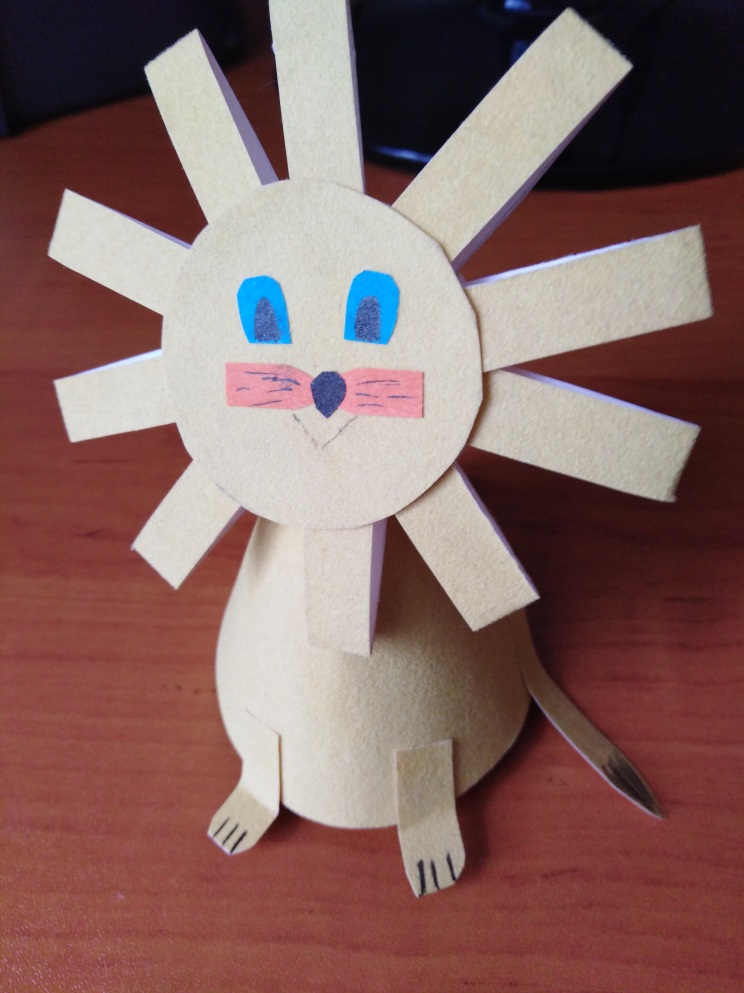 Добрый день. Для того, чтобы изготовить поделку нам потребуются: 1 лист цветной бумаги; ножницы; клей; простой карандаш;линейка;циркуль или блюдце и стакан;фантазия и отличное настроение.

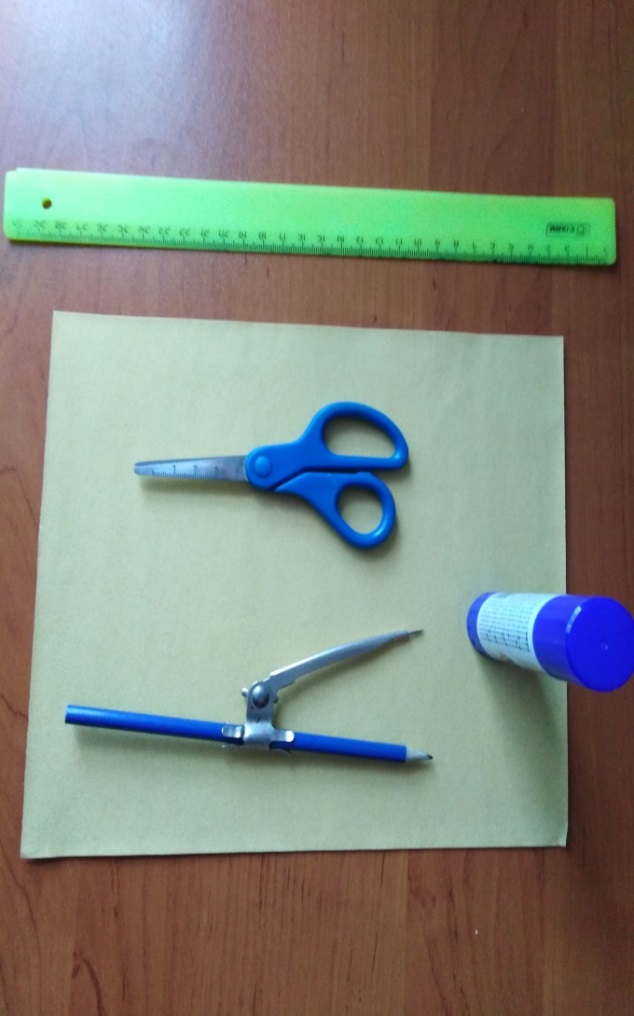 Приступим к работе. Цветную бумагу лучше взять желтую или оранжевую.С помощью циркуля проведем круг радиусом 7 см. Можно взять чайное блюдце.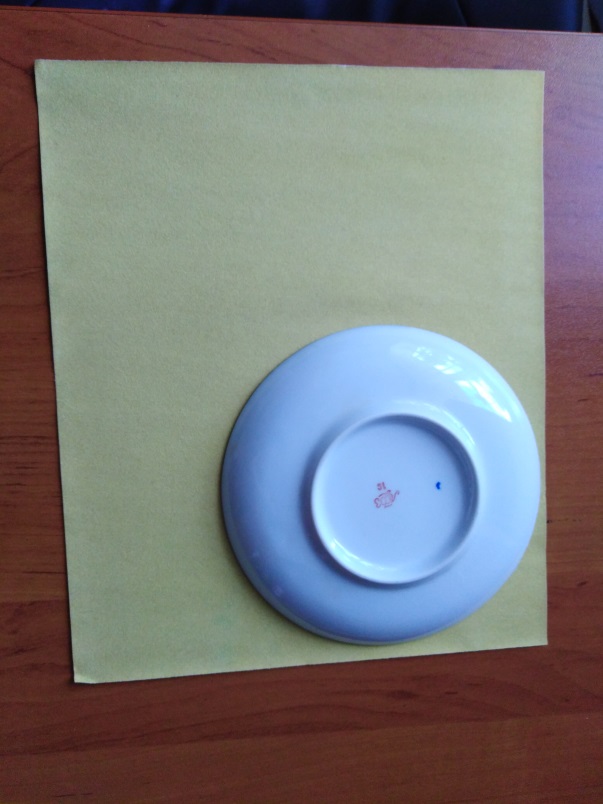 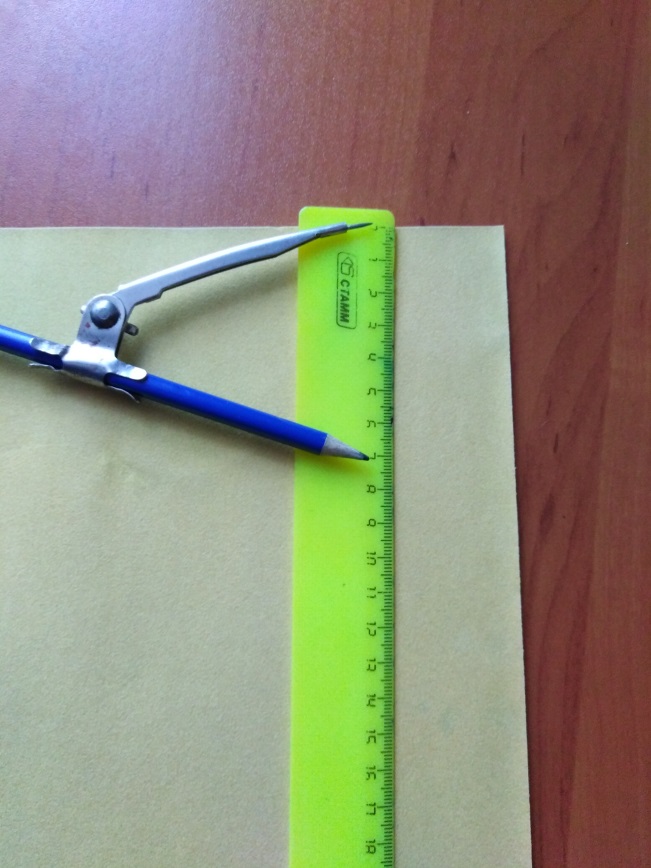 Вырезаем. Помним правила работы с ножницами.Вот такой круг у нас получился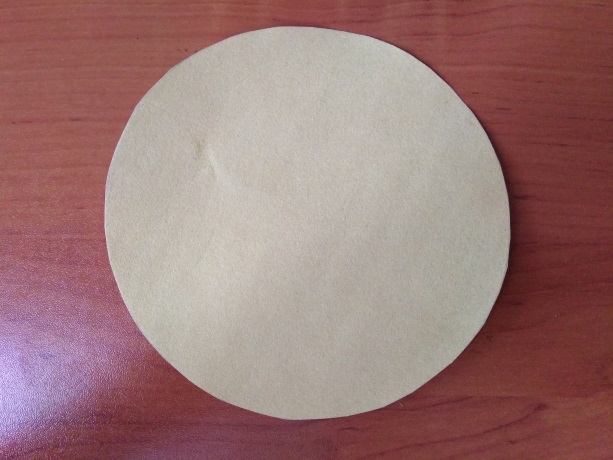 	Складываем круг пополам. 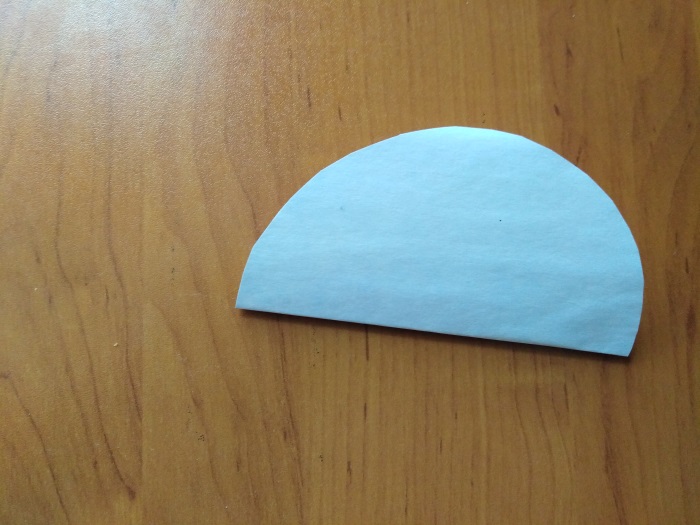 И еще раз пополам.  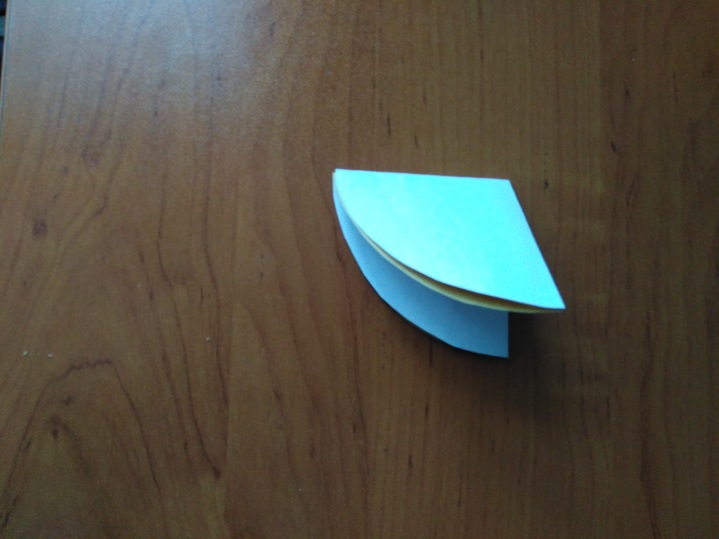 Вот, что у нас получилось.Вырезаем четвертую часть круга. 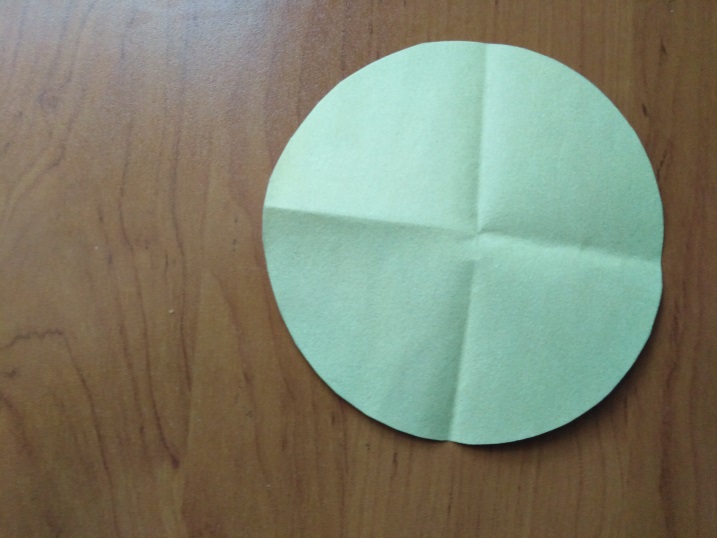 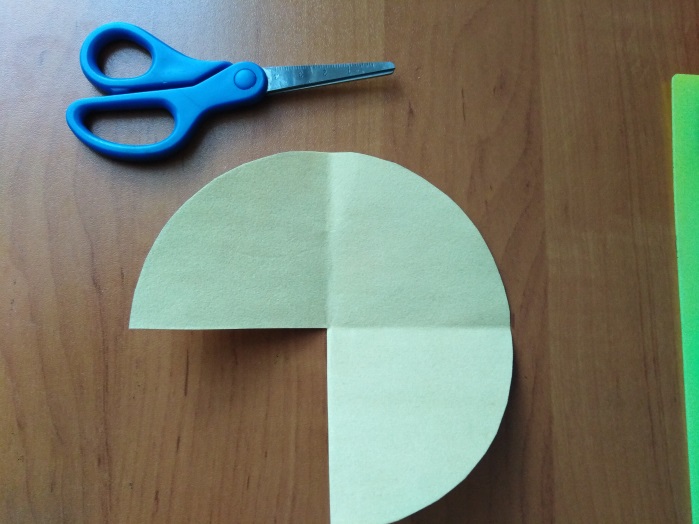 Намазываем клеем третью часть круга.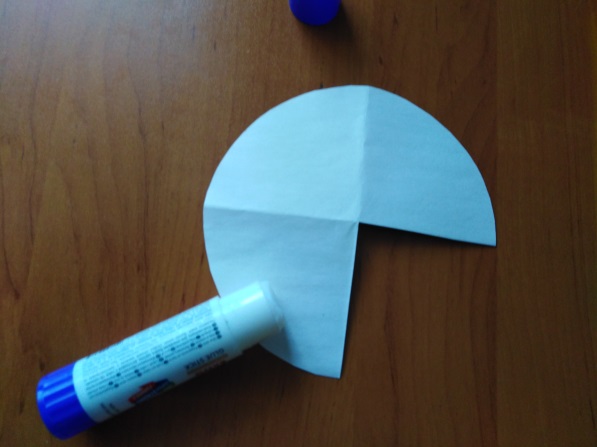 Складываем поделку конусом. Держим несколько секунд (10) до схватывания клея. У нас получилось туловище.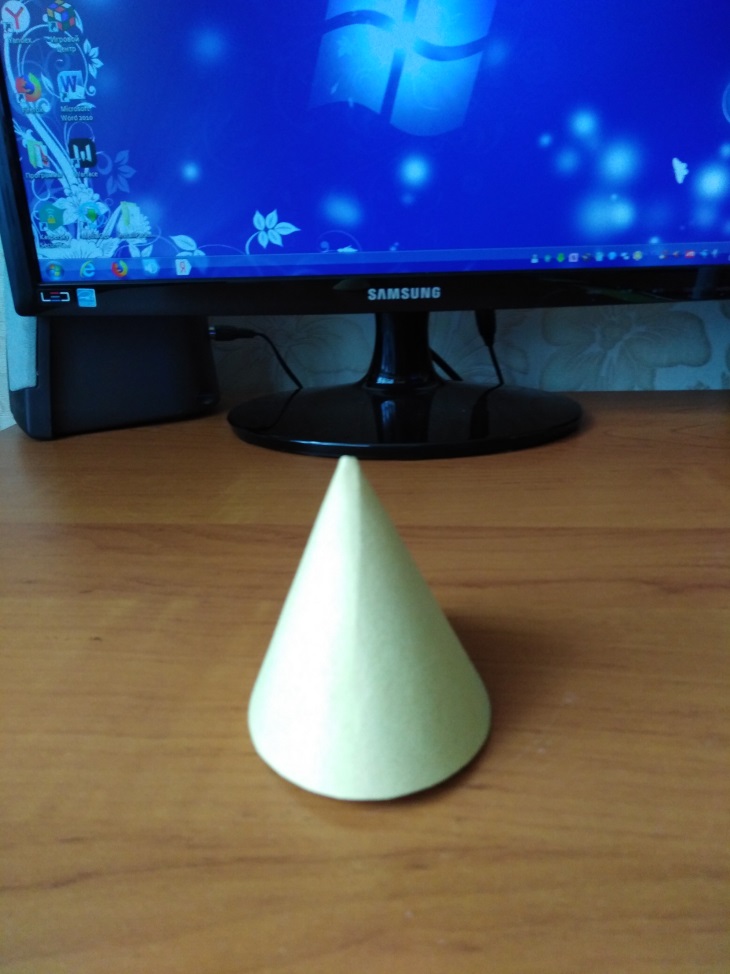 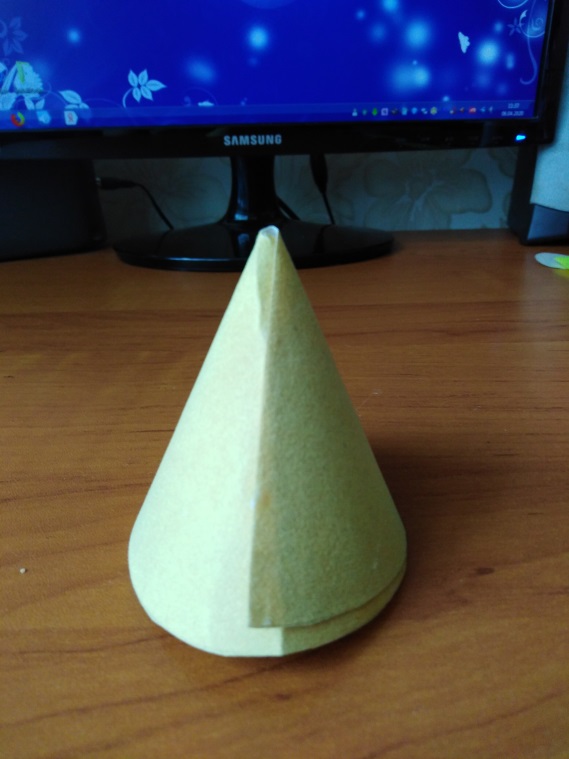 Начинаем делать голову нашему львенку. Для этого  вырежем  2 круга  с помощью циркуля или стакана радиусом 2 см. 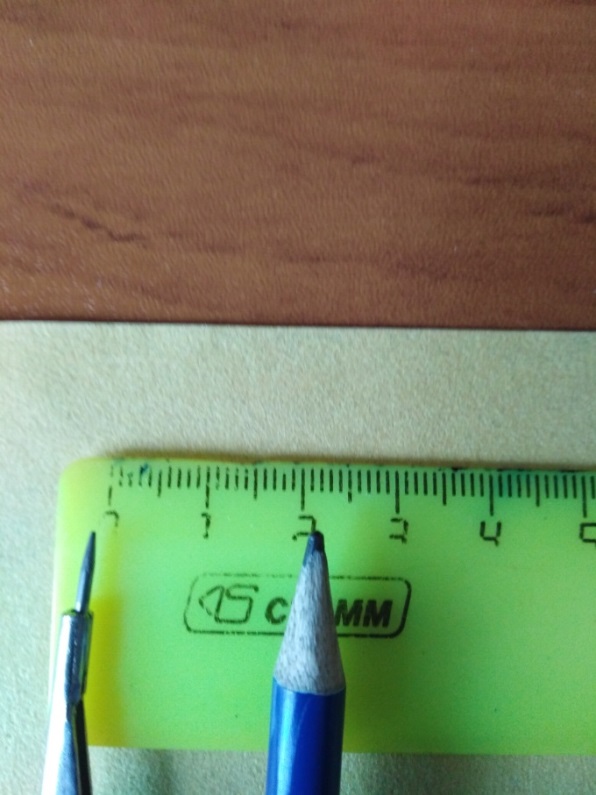 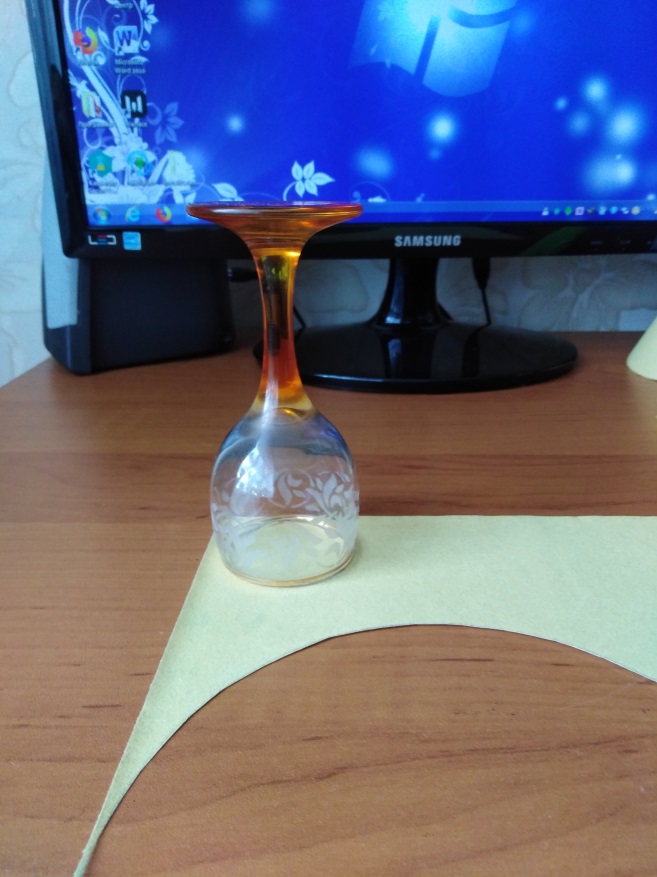 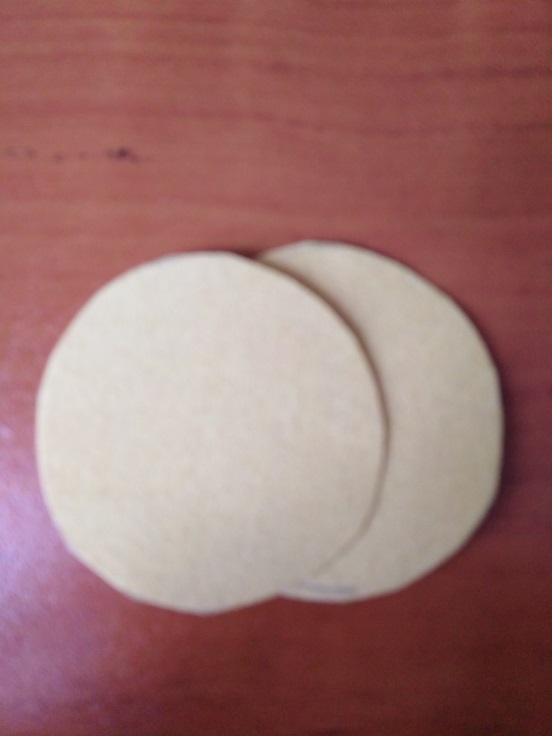 Теперь нужно сделать гриву. Для этого с помощью линейки и простого карандаша сделаем разметку по 1 см.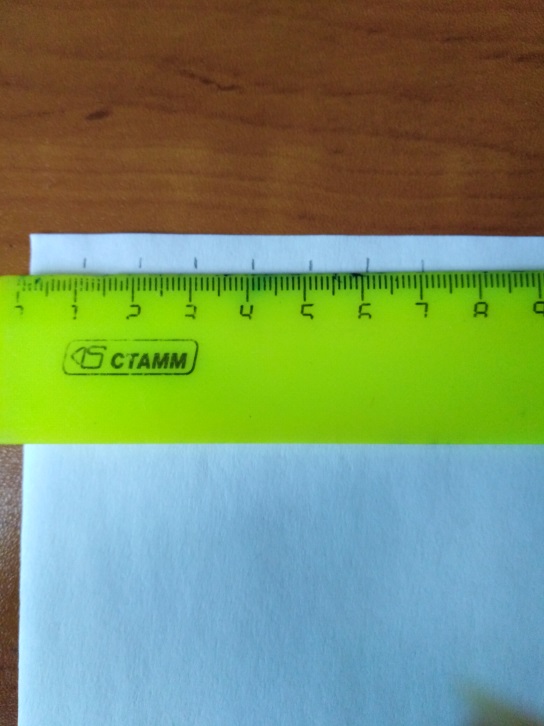 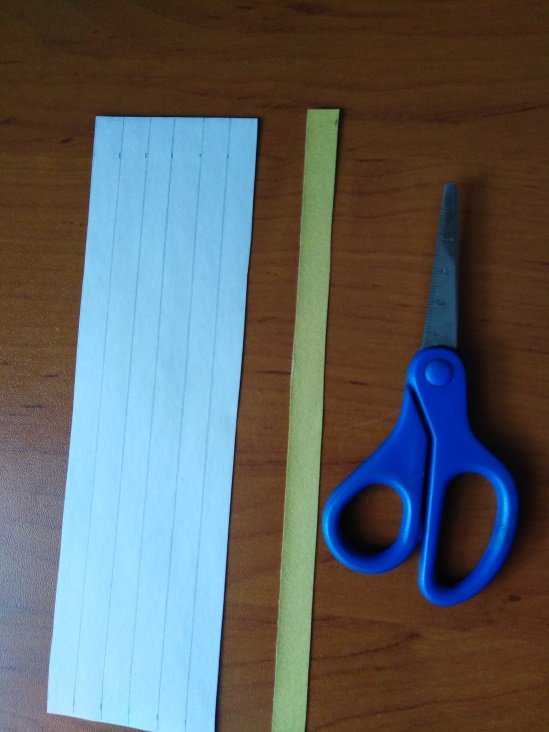 Отрезаем полоски и складываем пополам. И разрезаем на две части.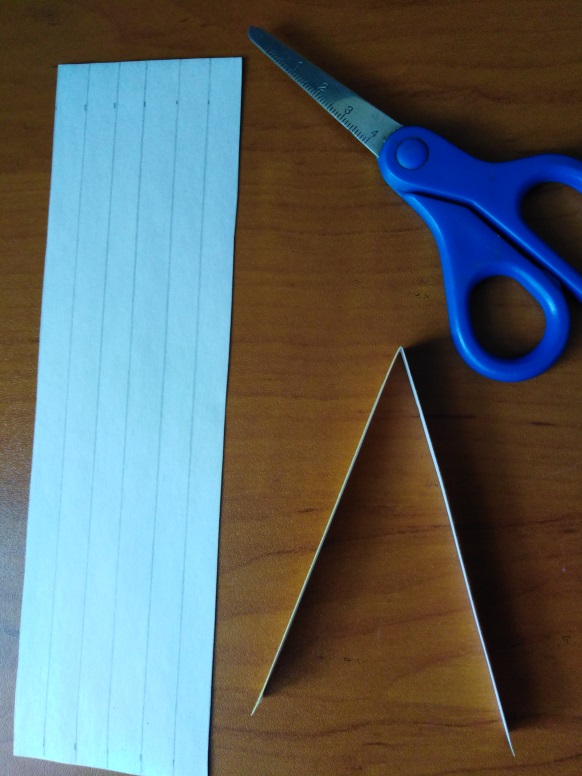 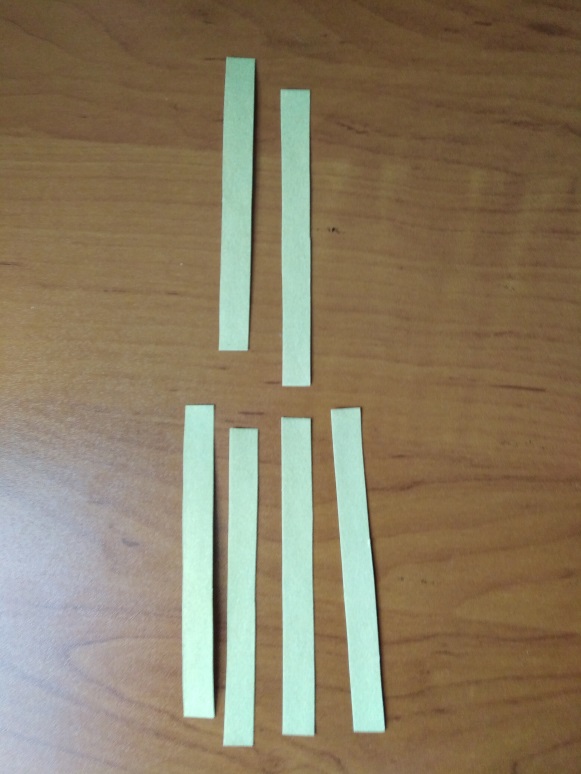  Маленькие полоски еще раз складываем пополам и наклеиваем с обратной стороны одного кружка. 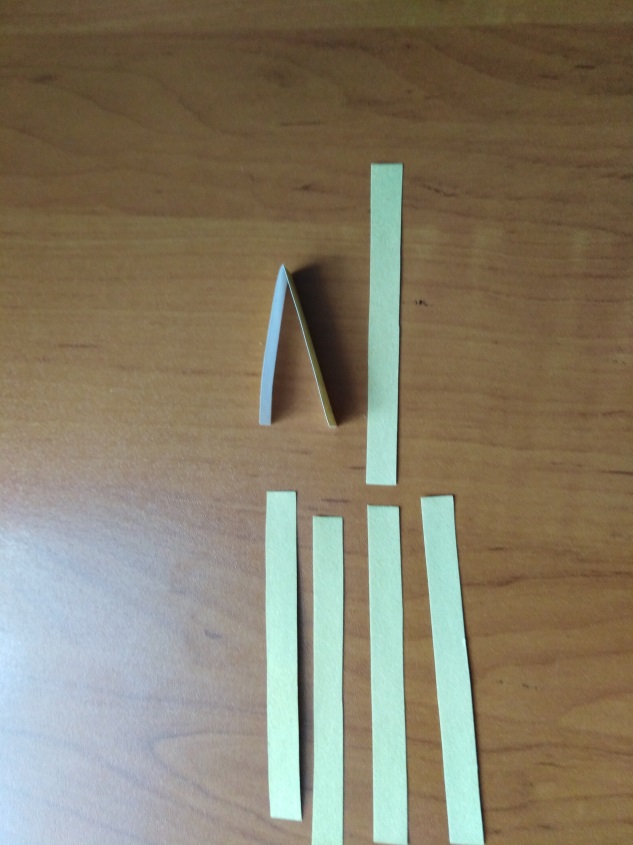 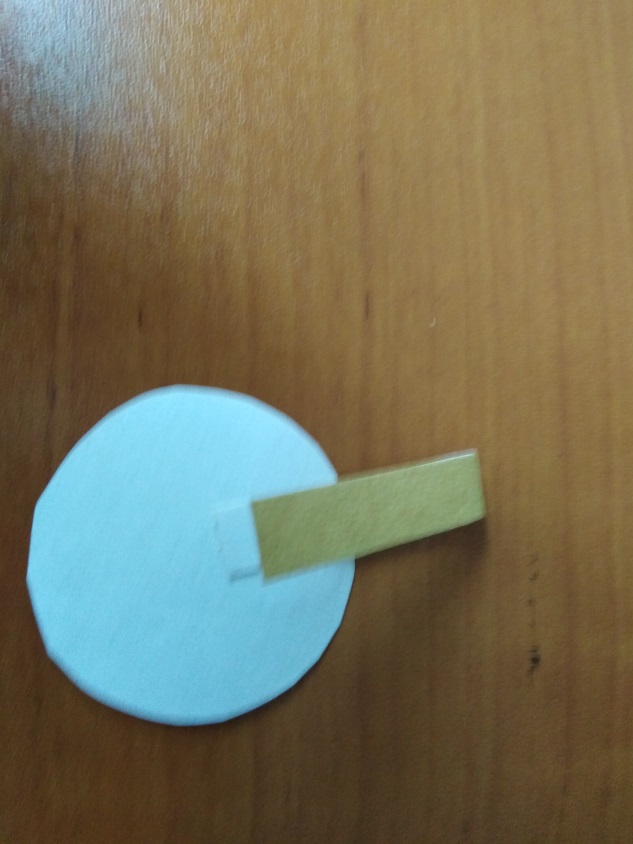 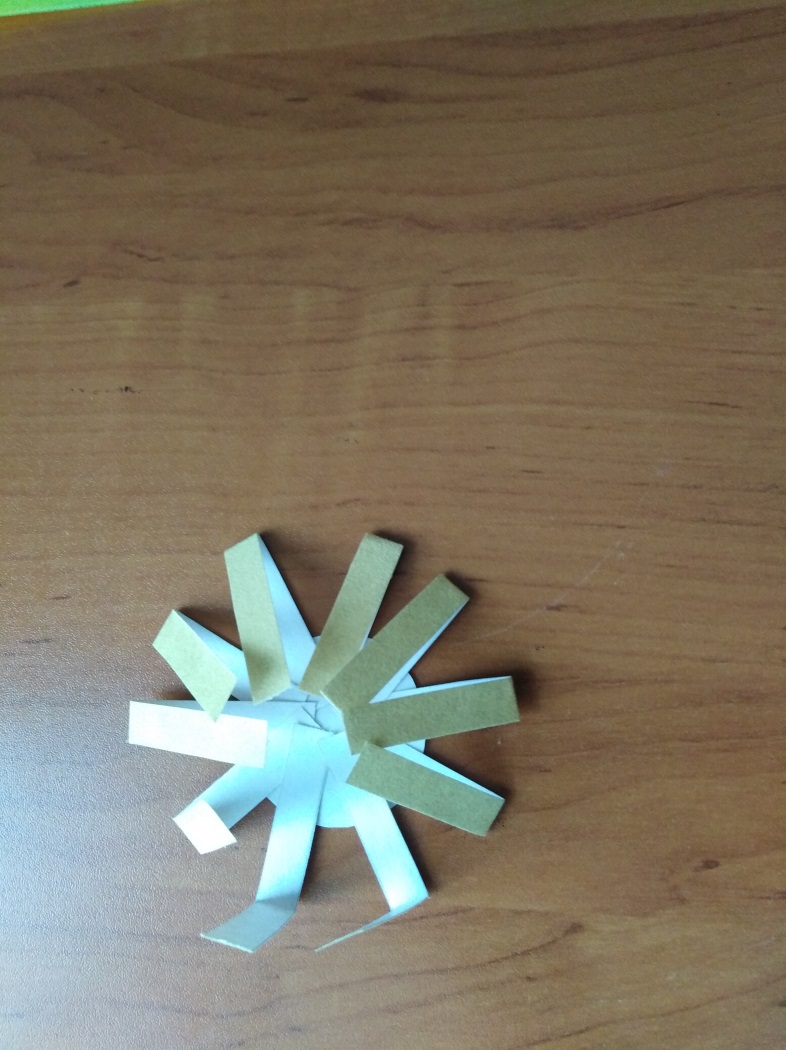 Намазываем клеем обратную сторону второго кружка и наклеиваем сверху полосок. Держим ладошкой, прижимаем, пока не схватится клей.  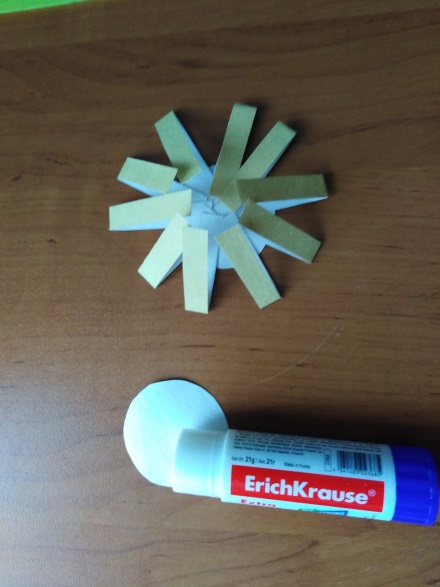 	Нам осталось наклеить  или нарисовать глаза, нос, усы, а потом наклеить голову на туловище, приклеить лапы и хвост. Лапы и хвост можно сделать из оставшихся полосок.  Продолжаем работу.  Наш львенок готов. Все получилось. Вы молодцы!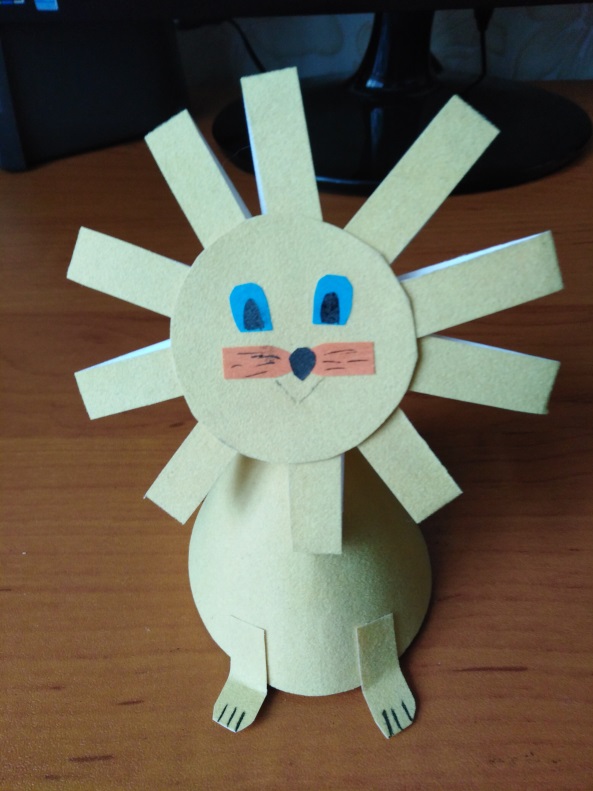 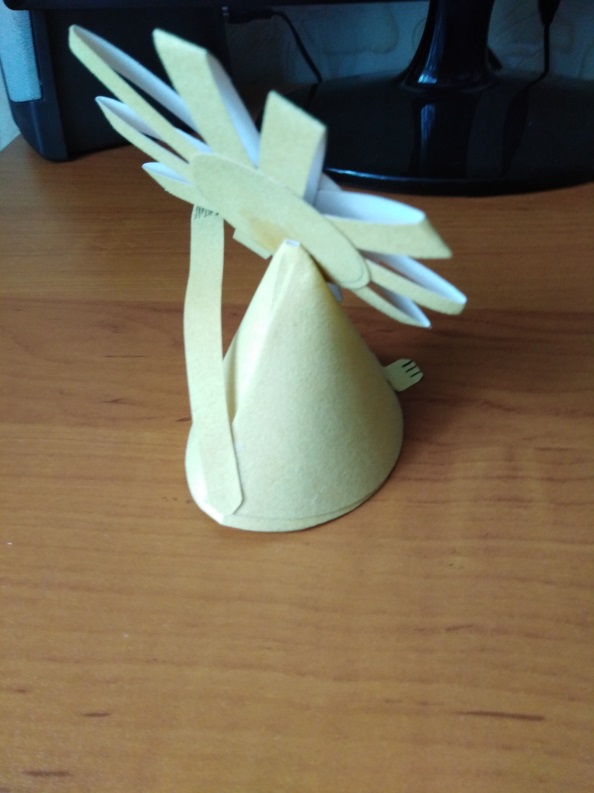 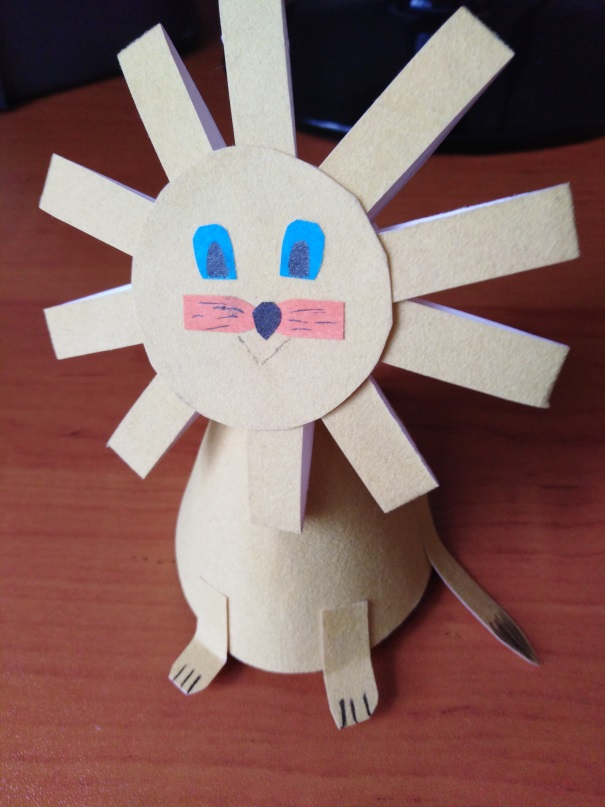 